На фирменном бланке заявителяОбразец заявленияДата ___________                                                                                 Генеральному директору    № исх. __________	ООО «Центр независимых экспертиз»Берегову Е.А.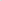 З А Я В Л Е Н И Е на проведение негосударственной экспертизы(лицо, обращающееся с заявлением о проведении негосударственной экспертизы: наименование юридического лица; фамилия, имя отчество физического лица)просит принять на негосударственную экспертизу:□ одновременно результаты инженерных изысканий и проектную документацию (включая проверку достоверности определения сметной стоимости).□ одновременно результаты инженерных изысканий и проектную документацию, подготовленную с использованием проектной документации повторного использования (включая проверку достоверности определения сметной стоимости).□ проектную документацию в части проверки достоверности определения сметной стоимости строительства, реконструкции объектов капитального строительства.□ проектную документацию в части проверки достоверности определения сметной стоимости капитального ремонта объектов капитального строительства (в случае, если такие работы не связаны со строительством или реконструкцией объекта капитального строительства).□ проектную документацию в части проверки достоверности определения сметной стоимости сноса объекта капитального строительства (в случае, если снос не связан со строительством или реконструкцией объекта капитального строительства).□ одновременно проектную документацию и результаты инженерных изысканий без проверки достоверности определения сметной стоимости.□ проектную документацию (включая проверку достоверности определения сметной стоимости) после проведения негосударственной экспертизы результатов инженерных изысканий.□ проектную документацию, после проведения негосударственной экспертизы результатов инженерных изысканий без проверки достоверности определения сметной стоимости.□ результаты инженерных изысканий до направления проектной документации.по объекту капитального строительства _______________________________________.(наименование объекта капитального строительства)Состав проектной документации, передаваемой на экспертизу:________________________________________________________________________________________________________________________Состав результатов инженерных изысканий, передаваемых на экспертизу: Наименование: ____________________________________________________________ Дата подготовки отчета: ____________________________________________________ Иные сведения: ___________________________________________________________Идентификационные сведения об объекте капитального строительстваНаименование объекта предполагаемого строительства (реконструкции, капитального ремонта, сноса, работ по сохранению объектов культурного наследия (памятников истории и культуры) народов Российской Федерации__________________________________________________________________________			(в соответствии с заданием застройщика (технического заказчика))Сведения о функциональном назначении объекта капитального строительства__________________________________________________________________________Почтовый (строительный) адрес объекта капитального строительства_______________________________________________________________________Форма собственности ___________________________________________________(федеральная, областная, муниципальная, частная)Кадастровый номер земельного участка (земельных участков), в пределах которого расположен или планируется расположение объекта капитального строительства (при наличии) ________________________________________________________________Номер и дата выдачи градостроительного плана земельного участка или в случае подготовки проектной документации линейного объекта номер и дата документа, которым утверждена документация ______________________________________________________Т Е Х Н И К О – Э К О Н О М И Ч Е С К И Е   П О К А З А Т Е Л Иобъекты непроизводственного назначенияобъекты производственного назначениялинейные объектыИдентификационные сведения об исполнителях работ - лицах, осуществивших подготовку проектной документацииИдентификационные сведения об исполнителях работ - лицах, выполнивших инженерные изысканияИдентификационные сведения о застройщикеИдентификационные сведения о техническом заказчике (указываются в случае, если застройщик передал соответствующую функцию техническому заказчику)Идентификационные сведения о заявителе (указывается, если застройщик, технический заказчик и заявитель не одно и то же лицо)Сведения об использовании (о причинах неиспользования) экономически эффективной проектной документации повторного использования _________________________________________________________________________Источник финансирования СМР: _____________________________________________Сведения о сметной или предполагаемой (предельной) стоимости объекта капитального строительства ____________________________________________Иные сведения Полномочия застройщика подтверждаем следующими документами о правах на земельный участок (земельные участки), на котором(ых) планируется осуществлять строительство (реконструкцию, капитальный ремонт, снос, работы по сохранению объектов культурного наследия (памятников истории и культуры) народов РФ) объекта капитального строительства: __________________________________________________________________Полномочия технического заказчика (при наличии) подтверждаем следующими документами: ___________________________________________________________________В целях проведения негосударственной экспертизы просим заключить:□ – государственный (муниципальный) контракт (п. 4 ч. 1 ст. 93 Федерального закона от 05.04.2013 № 44-ФЗ «О контрактной системе в сфере закупок товаров, работ, услуг для обеспечения государственных и муниципальных нужд»)□  – договор Реквизиты для заключения договора, государственного (муниципального) контракта: В связи с оплатой услуг третьим лицом (плательщиком) просим заключить: □ – трехсторонний государственный (муниципальный) контракт □ – трехсторонний договор Реквизиты плательщика (третьей стороны по договору):Замечания, выявленные в процессе экспертизы проектной документации и (или) результатов инженерных изысканий, заключение, иные документы направлять на следующий электронный почтовый ящик: ___________________________________________							         (указать e-mail)Приложения: Исполнитель (контактное лицо)ФИО ___________________________Тел.: ___________________________НаименованиеКол-воЕд. изм.НаименованиеКол-воЕд. изм.Площадь участкаОбщая площадь встроенно-пристроенных помещенийПлощадь застройкиОбщая площадь встроенно-пристроенных помещенийОбщая площадьСтроительный объем,в том числе: -встроенно-пристроенных помещений;-подземной частиПлощадь жилаяСтроительный объем,в том числе: -встроенно-пристроенных помещений;-подземной частиЭтажностьСтроительный объем,в том числе: -встроенно-пристроенных помещений;-подземной частиНаименованиеКол-воЕд. изм.НаименованиеКол-воЕд. изм.Площадь участкаКоличество работающихПлощадь застройкиГодовая программа (мощность)Плотность застройкиПотребность в топливно-энергетических ресурсахОбщая площадьОбщая сметная стоимость (тыс. руб.)- в том числе административно-бытовые помещения- в том числе стоимость строительно-монтажных работСтроительный объем - в том числе стоимость оборудования- в том числе административно бытовые помещенияНаименованиеКол-воЕд. изм.ПротяженностьДиаметрМощностьКлассКатегорияДля юридического лицаДля юридического лицаПолное наименованиеОсновной государственный регистрационный номер (ОГРН)Идентификационный номер налогоплательщика (ИНН)Код причины постановки на учет в налоговом органе (КПП)Место нахождения (адрес)Почтовый адресТелефонАдрес электронной почтыФамилия, имя, отчество (при наличии), должность руководителя юридического лицаКонтрактное лицо (фамилия, имя, отчество (при наличии), телефон)Для индивидуального предпринимателяДля индивидуального предпринимателяФамилия, имя, отчество (при наличии)Страховой номер индивидуального лицевого счета в системе обязательного пенсионного страхования Основной государственный регистрационный номер (ОГРНИП)Идентификационный номер налогоплательщика (ИНН)Почтовый адресТелефонАдрес электронной почтыКонтрактное лицо (фамилия, имя, отчество (при наличии), телефон)Для юридического лицаДля юридического лицаПолное наименованиеОсновной государственный регистрационный номер (ОГРН)Идентификационный номер налогоплательщика (ИНН)Код причины постановки на учет в налоговом органе (КПП)Место нахождения (адрес)ТелефонАдрес электронной почтыФамилия, имя, отчество (при наличии), должность руководителя юридического лицаКонтрактное лицо (фамилия, имя, отчество (при наличии), телефон)Для индивидуального предпринимателяДля индивидуального предпринимателяФамилия, имя, отчество (при наличии)Страховой номер индивидуального лицевого счета в системе обязательного пенсионного страхования Основной государственный регистрационный номер (ОГРНИП)Идентификационный номер налогоплательщика (ИНН)Почтовый адресТелефонАдрес электронной почтыКонтрактное лицо (фамилия, имя, отчество (при наличии), телефон)Для юридического лица, органа государственной власти, иного государственного органа, органа местного самоуправленияДля юридического лица, органа государственной власти, иного государственного органа, органа местного самоуправленияПолное наименованиеОсновной государственный регистрационный номер (ОГРН)Идентификационный номер налогоплательщика (ИНН)Код причины постановки на учет в налоговом органе (КПП)Место нахождения (адрес)ТелефонАдрес электронной почтыФамилия, имя, отчество (при наличии), должность руководителя юридического лицаКонтрактное лицо (фамилия, имя, отчество (при наличии), телефон)Для индивидуального предпринимателяДля индивидуального предпринимателяФамилия, имя, отчество (при наличии)Страховой номер индивидуального лицевого счета в системе обязательного пенсионного страхования Основной государственный регистрационный номер (ОГРНИП)Идентификационный номер налогоплательщика (ИНН)Почтовый адресТелефонАдрес электронной почтыКонтрактное лицо (фамилия, имя, отчество (при наличии), телефон)Для физического лицаДля физического лицаФамилия, имя, отчество (при наличии)Страховой номер индивидуального лицевого счета в системе обязательного пенсионного страхования Идентификационный номер налогоплательщика (ИНН)Почтовый адресТелефонАдрес электронной почтыДля юридического лицаДля юридического лицаПолное наименованиеОсновной государственный регистрационный номер (ОГРН)Идентификационный номер налогоплательщика (ИНН)Код причины постановки на учет в налоговом органе (КПП)Место нахождения (адрес)ТелефонАдрес электронной почтыФамилия, имя, отчество (при наличии), должность руководителя юридического лицаКонтрактное лицо (фамилия, имя, отчество (при наличии), телефон)Для индивидуального предпринимателяДля индивидуального предпринимателяФамилия, имя, отчество (при наличии)Страховой номер индивидуального лицевого счета в системе обязательного пенсионного страхования Основной государственный регистрационный номер (ОГРНИП)Идентификационный номер налогоплательщика (ИНН)Почтовый адресТелефонАдрес электронной почтыКонтрактное лицо (фамилия, имя, отчество (при наличии), телефон)Для юридического лицаДля юридического лицаПолное наименованиеОсновной государственный регистрационный номер (ОГРН)Идентификационный номер налогоплательщика (ИНН)Код причины постановки на учет в налоговом органе (КПП)Место нахождения (адрес)ТелефонАдрес электронной почтыФамилия, имя, отчество (при наличии), должность руководителя юридического лицаКонтрактное лицо (фамилия, имя, отчество (при наличии), телефон)Для индивидуального предпринимателяДля индивидуального предпринимателяФамилия, имя, отчество (при наличии)Страховой номер индивидуального лицевого счета в системе обязательного пенсионного страхования Основной государственный регистрационный номер (ОГРНИП)Идентификационный номер налогоплательщика (ИНН)Почтовый адресТелефонАдрес электронной почтыКонтрактное лицо (фамилия, имя, отчество (при наличии), телефон)Для физического лицаДля физического лицаФамилия, имя, отчество (при наличии)Страховой номер индивидуального лицевого счета в системе обязательного пенсионного страхования Идентификационный номер налогоплательщика (ИНН)Почтовый адресТелефонАдрес электронной почтыРеквизиты лица, подписывающего договор от имени застройщикаРеквизиты лица, подписывающего договор от имени застройщикаполное и сокращенное наименование юридического лица (если договор от имени застройщика заключает юридическое лицо)фамилия, имя, отчество (при наличии), должность лица, подписывающего договордокумент, подтверждающий полномочия лица заключать договор от имени застройщикаБанковские реквизиты застройщикаБанковские реквизиты застройщиканаименование банкарасчетный счет №лицевой счет №БИКДля юридического лицаДля юридического лицаПолное наименованиефамилия, имя, отчество (при наличии), должность лица, подписывающего договордокумент, подтверждающий полномочия лица заключать договор со стороны плательщикаОсновной государственный регистрационный номер (ОГРН)Идентификационный номер налогоплательщика (ИНН)Код причины постановки на учет в налоговом органе (КПП)Место нахождения (адрес)ТелефонАдрес электронной почтыНаименование банкаРасчетный счет №Лицевой счет №БИКДля индивидуального предпринимателяДля индивидуального предпринимателяФамилия, имя, отчество (при наличии)Основной государственный регистрационный номер (ОГРНИП)Идентификационный номер налогоплательщика (ИНН)Почтовый адресТелефонАдрес электронной почтыНаименование банкаРасчетный счет №БИК___________________________________________________(наименование должности)(расшифровка подписи)